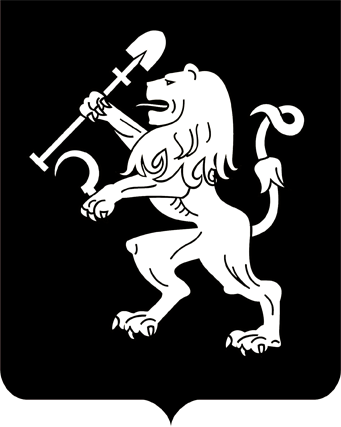 АДМИНИСТРАЦИЯ ГОРОДА КРАСНОЯРСКАРАСПОРЯЖЕНИЕО признании жилых  помещений пригодными для проживанияВ связи с обращениями собственников жилых помещений о признании пригодными для проживания жилых помещений № 360 по ул. 26 Бакинских Комиссаров, д. 5г; № 73 по ул. Шевченко, д. 7; № 54                      по ул. Норильской, д. 40; № 39 по ул. Норильской, д. 40, в г. Красноярске, согласно Закону Красноярского края от 08.07.2021 № 11-5328              «О мере социальной поддержки граждан, достигших возраста 23 лет               и старше, имевших в соответствии с федеральным законодательством статус детей-сирот, детей, оставшихся без попечения родителей, лиц из числа детей-сирот и детей, оставшихся без попечения родителей», руководствуясь Положением о признании помещения жилым помещением, жилого помещения непригодным для проживания и многоквартирного дома аварийным и подлежащим сносу или реконструкции, садового дома жилым домом и жилого дома садовым домом, утвержденным постановлением Правительства Российской Федерации от 28.01.2006 № 47, статьями 45, 58, 59 Устава города Красноярска, распоряжением Главы города от 22.12.2006 № 270-р:1. Признать жилые помещения соответствующими требованиям, предъявляемым к жилым помещениям, и пригодными для проживания по следующим адресам:г. Красноярск, ул. 26 Бакинских Комиссаров, д. 5г, кв. 360 (заключение межведомственной комиссии от 10.01.2023 № 1646);г. Красноярск, ул. Шевченко, д. 7, кв. 73 (заключение межведомственной комиссии от 10.01.2023 № 1648);г. Красноярск, ул. Норильская, д. 40, кв. 54 (заключение межведомственной комиссии от 10.01.2023 № 1649);г. Красноярск, ул. Норильская, д. 40, кв. 39 (заключение межведомственной комиссии от 10.01.2023 № 1647).2. Настоящее распоряжение опубликовать в газете «Городские новости» и разместить на официальном сайте администрации города.Заместитель Главы города –                                          руководитель департаментагородского хозяйства                                                                 Ю.А. Савин19.01.2023№ 4-гх